Conference Submission Guidelines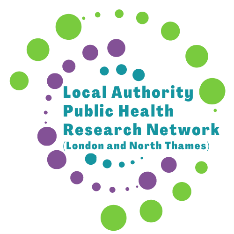 The purpose of the conference is sharing ideas, learning and developing networks. To this end, we welcome submissions not just on completed work, but also on work individuals and teams are currently doing, or would like to do and seek collaborations. Deadline for submissions: 31 December 2023 BUT please do feel free to email us  to discuss or seek advice on an idea for submission (include in the title of email LAPHRN conference abstract) Abstract Length: 350 words TopicInformed by members and the wider research community, we have identified the following priority topics. You can select more than one and do feel free to submit abstracts on other topics. StructureThese are suggested headings to structure different types of abstract but it is permissible to adapt these to fit your subject:Completed work: Background, Objectives, Methods, Results, Discussion/Learning for wider community Work in progress: Background, Objectives, Stage At Submission, Methods, Learning so far/Discussion pointsSeeking collaboration: Background (e.g. work done locally to date), Evidence need (e.g. to find out…) or Goal (e.g. cross-site evaluation), Types of collaboration welcomed (e.g. other LAs doing similar or comparable work, methodological expertise)Training session: Background, Learning objective, Session formatExtended workshop: Background, Session format, Any required prior engagement or experience from those attending this session (e.g. pre reading) Public health topicsMethods/approaches InequalitiesCommunitiesClimateHousing Cost of livingScreening and immunisationCross-sector workingMonitoring inequalitiesCommunity-led researchData Embedded researchers